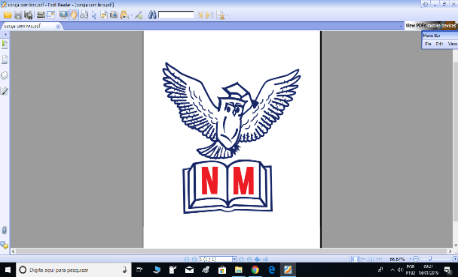 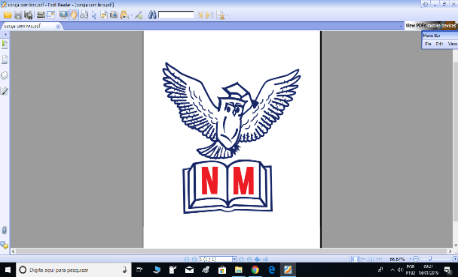 01)    Reescreva as frases trocando o nome destacado por pronomes pessoais do caso reto: a) O cacique era o líder. Ele era o líder.b) Os pássaros voam. Eles voam.c) As flores murcharam. Elas mucharam. d) Vitória amava o sol. Ela amava o sol. 02) Complete as frases usando uma das palavras: meu - nossa – teu – suaa) Nós temos uma linda casa. Ela é nossa casa.b) Ele tem uma bicicleta. É sua bicicleta.c) Eu tenho um bom amigo. É meu amigo.d) Tu tens um grande anel. É teu anel.03) Ordene as palavras formando frases. Não se esqueça de colocar os sinais de pontuação estudados: a) comilona Magali muito Magali é muito comilona!________________________________________________________________b) sorvete vou tomar Amanhã um Amanhã vou tomar um sorvete. ________________________________________________________________c) estrelada Que noite Que noite estrelada! ________________________________________________________________d) aqui você Como chegou Como você chegou aqui? ________________________________________________________________e) chuva O temor Cascão daO temor do Cascão é a chuva.________________________________________________________________04) Resolva as questões abaixo preenchendo as lacunas com as palavras corretas. Mas, mais ou más:a) Olhe que roupa mais linda.b) Aquelas sugestões dos clientes não foram más.c) Marta gosta do Aldo, mas Aldo não gosta de Marta.d) Augusto procura ter mais produtos em promoção, do que o concorrente.e) Acabei de almoçar mas continuo com fome.f) Sempre é necessário estudar cada vez mais para ter sucesso nas provas.05) Use M ou N nas palavras abaixo: a) ta m bor                    e) li mpo                          i) ba mbuzalb) ba nco                     f) ba mbolê                     j) te mporal c) sa mba                     g) mere nda                    k) lo mbod) ca mpo                     h) lara nja                     l) mundo 06) Separe as sílabas das palavras abaixo:a) Carro: car-rob) Geladeira: ge-la-dei-rac) Céu céud) Estrada: es-tra-dae) Ventilador: ven-ti-la-dorf) Poeira: po-ei-rag) Perdoar: per-do-ar07) Classifique as palavras abaixo como: Monossílaba, dissílaba, trissílaba ou polissílaba.a) Habilidade: polissílabab) Pá: monossílabac) Terra: dissílabad) Mochila: trissílabae) Sol: monosílabaf) Cidade: trissílabag) Atleta: trissílaba08)  Coloque as palavras de cada grupo em ordem alfabética:a) livro   dado   rua  Carlos   violãoCarlos  dado  livro rua violãob)  baleia   ilha   Marcelo   peteca   unhabaleia ilha Marcelo peteca unha c) salada   xarope   escova   Fábio   galoescova Fábio galo salada xaroped)   zebra   Thales   amarelo   quiabo   navioamarelo navio quiabo Thales zebra 